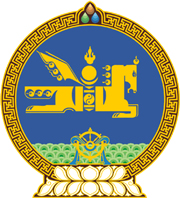 МОНГОЛ УЛСЫН ХУУЛЬ2024 оны 01 сарын 17 өдөр                                                                  Төрийн ордон, Улаанбаатар хот                                              ЭРҮҮГИЙН ХЭРЭГ ХЯНАН ШИЙДВЭРЛЭХ       ТУХАЙ ХУУЛЬД НЭМЭЛТ, ӨӨРЧЛӨЛТ       ОРУУЛАХ ТУХАЙ ХУУЛИЙГ ДАГАЖ       МӨРДӨХ ЖУРМЫН ТУХАЙ1 дүгээр зүйл.2024 оны 01 дүгээр сарын 17-ны өдөр баталсан Эрүүгийн хэрэг хянан шийдвэрлэх тухай хуульд нэмэлт, өөрчлөлт оруулах тухай хуулийн 1, 2, 3, 4 дүгээр зүйлийг 2024 оны 08 дугаар сарын 01-ний өдрөөс эхлэн дагаж мөрдөнө. 2 дугаар зүйл.Энэ хуулийг Эрүүгийн хэрэг хянан шийдвэрлэх тухай хуульд нэмэлт, өөрчлөлт оруулах тухай хууль хүчин төгөлдөр болсон өдрөөс эхлэн дагаж мөрдөнө.МОНГОЛ УЛСЫНИХ ХУРЛЫН ДАРГА 				Г.ЗАНДАНШАТАР 